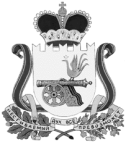 АДМИНИСТРАЦИЯ ВЯЗЬМА - БРЯНСКОГО СЕЛЬСКОГО ПОСЕЛЕНИЯ
ВЯЗЕМСКОГО РАЙОНА СМОЛЕНСКОЙ ОБЛАСТИП О С Т А Н О В Л Е Н И Еот  07.11.2018                                                                                             №  75Руководствуясь Федеральным законом от 06.10.2003 № 131-ФЗ "Об общих принципах организации местного самоуправления в Российской Федерации", Гражданским кодексом Российской Федерации, Положением о порядке управления и распоряжения имуществом, находящимся в муниципальной собственности Вязьма - Брянского сельского поселения Вяземского района Смоленской области, утвержденным решением Совета депутатов Вязьма - Брянского сельского поселения Вяземского района Смоленской области от 13.12.2017 № 42, Администрация Вязьма - Брянского сельского поселения Вяземского района Смоленской области п о с т а н о в л я е т:1. Утвердить прилагаемый Порядок определения годовой арендной платы за пользование объектами муниципальной собственности Вязьма – Брянского сельского поселения Вяземского района Смоленской области.2. Настоящее постановление разместить на официальном сайте Администрации в информационно-телекоммуникационной сети «Интернет» (http://вязьма-брянская.рф/).3.Контроль за исполнением настоящего постановления оставляю за собой.Глава муниципального образованияВязьма - Брянского сельского поселенияВяземского района Смоленской области                                        В.П. ШайтороваПОРЯДОКопределения годовой арендной платы за пользование объектами муниципальной собственности Вязьма - Брянского сельского поселения Вяземского района Смоленской области1. Общие положения1.1. Настоящее Положение применяется для расчета годовой арендной платы за пользование объектами муниципальной собственности Вязьма – Брянского сельского поселения Вяземского района Смоленской области (далее – объекты), за исключением:- земельных участков;- участков недр;- лесного фонда;- водных объектов;- особо охраняемых природных территорий;- иных природных ресурсов;- объектов жилищного фонда.1.2. Настоящий порядок применяется по отношению к вновь заключаемым договорам аренды объектов, а также для перерасчета годовой арендной платы по долгосрочным договорам аренды объектов.1.3. Годовая арендная плата рассчитывается индивидуально для каждого объекта аренды.1.4 Сумма годовой арендной платы за пользование объектом подлежит обложению налогом на добавленную стоимость, который перечисляется в соответствующий бюджет арендатором самостоятельно в соответствии с законодательством Российской Федерации о налогах и сборах.1.5 Оценка рыночной годовой арендной платы за пользование объектом и (при необходимости) рыночной стоимости передаваемого в аренду объекта проводится в соответствии с Федеральным законом «Об оценочной деятельности в Российской Федерации» оценщиком, имеющим лицензию на осуществление указанного вида деятельности, и отражается в отчете об оценке имущества.2. Порядок определения годовой арендной платыГодовая арендная плата за пользование объектами по договорам, заключенным по результатам проведения торгов, устанавливается по предложению победителя торгов.Начальная величина годовой арендной платы за пользование объектом по договорам, заключаемым в соответствии с федеральным законодательством без проведения торгов, определяется по формуле:Ан = Ад + Соц, где:Ад – доходная величина годовой арендной платы за пользование объектом (чистый доход от сдачи объекта в аренду), которая равна рыночной величине годовой арендной платы за пользование объектом;Соц – величина размера возмещаемых арендатором затрат, произведенных при оценке рыночной величины годовой арендной платы за пользование объектом.Величина годовой арендной платы за пользование объектом по долгосрочным договорам аренды объектов после первого года пользования объектом (Апл) определяется по формуле:Апл = Ап + Инф, где:Ап – величина годовой арендной платы за пользование соответствующим объектом, установленная в договоре аренды;Инф – доля величины годовой арендной платы за пользование объектом (в процентах), соответствующая уровню инфляции, установленному федеральным законом о федеральном бюджете на очередной финансовый год.Об утверждении Порядка определения годовой арендной платы за пользование объектами  муниципальной собственности Вязьма – Брянского  сельского поселения Вяземского района Смоленской области УТВЕРЖДЕНпостановлением Администрации Вязьма - Брянского сельского поселения Вяземского района Смоленской областиот  07.11.2018  №  75